Pohjois-Pohjanmaan sairaanhoitopiirin hoitotieteen ja terveyshallintotieteen tutkimusohjelma vuodelle 2022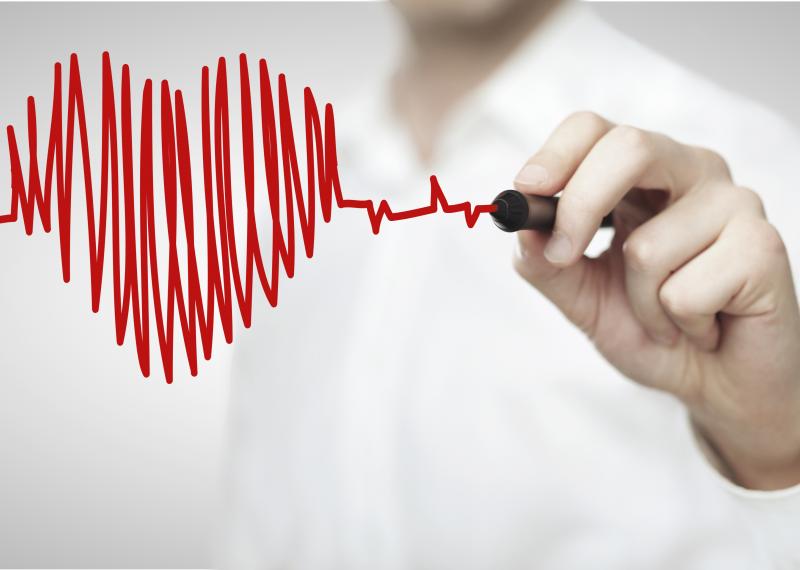 Arviointiylihoitaja Sami SneckProfessori Maria KääriäinenHallintoylihoitaja Pirjo LukkarilaSairaalaylihoitaja Merja MeriläinenOpetusylihoitaja Taina KärsämänojaTIIVISTELMÄPohjois-Pohjanmaan sairaanhoitopiirissä tehdään hoitotieteellistä ja terveyshallintotieteellistä tutkimusta yhdessä Oulun yliopiston tutkimusryhmien kanssa. Alueellaan PPSHP:n ja Oulun yliopiston yhteistyö muodostaa merkittävän hoito- ja terveyshallintotieteellisen tutkimusyhteisön, jonka työn tulokset kohdistuvat laajasti Pohjois-Suomen sosiaali- ja terveyspalveluiden, koulutuksen ja tutkimuksen hyväksi.Pohjois-Pohjanmaan sairaanhoitopiirin hoitotieteen ja terveyshallintotieteen tutkimusohjelma linjaa alalla tehtävää tutkimus- ja kehittämistoimintaa sekä tuo sitä tunnetuksi. Tarkoituksena on tukea näyttöön perustuvan toiminnan kehittymistä potilashoidossa ja palvelujärjestelmän kehittämisessä yhteistyössä tutkijoiden, hoitotyön johtajien ja asiantuntijoiden, käytännön toimijoiden ja oppilaitosten kanssa.Tutkimuksen lähtökohtana ovat PPSHP:n arvot ja strategia, hoitotyön painopistealueet, eettisesti ja tieteellisesti korkeatasoinen tutkimus. Tavoitteena on tuottaa näyttöön perustuvan terveydenhuollon kehittämisessä tarvittavaa tietoa monitieteellisissä tutkimusryhmissä.Vuoden 2022 tutkimusohjelman painopistealueina ovat näyttöön perustuvan ja digitaalisen terveydenhuollon, potilaan hoidon laadun ja potilasturvallisuuden kehittäminen kliinisen tutkimuksen sekä ohjaus- ja koulutusinterventioiden avulla, osaamisen kehittäminen ja henkilöstöresurssien käytön, hoitotyön johtamisen ja ammatillisen työnjaon mallien kehittäminen.1. JohdantoTämä tutkimusohjelma kuvaa hoitotieteen ja terveyshallintotieteen tutkimusta Pohjois-Pohjanmaan sairaanhoitopiirissä, joka on osa PPSHP:n strategiaa (Yhtymähallinto 28.3.2014). Hoito- ja terveyshallintotieteellisen tutkimusohjelman tarkoituksena on luoda suuntaviivat tutkimukselle ja lisätä tutkimuksen näkyvyyttä sairaanhoitopiirissä. Sairaanhoitopiirissä toteutetun hoitotieteellisen ja terveyshallintotieteellisen tutkimuksen tavoitteena on tuottaa tietoa, jonka avulla varmistaa näyttöön perustuvan terveydenhuollon kehittäminen ja käyttöönotto. Tutkimuksen visio on, että tutkimustoiminta on kansallisesti ja kansainvälisesti korkeatasoista ja arvostettua sekä vastaa alueen väestön muuttuviin terveystarpeisiin. Tulevaisuudessa tavoitteena on monitieteisten tutkimushankkeiden edelleen kehittäminen, joissa esimerkiksi hoitotieteen ja terveyshallintotieteen, lääketieteen, farmakologian sekä ravitsemustieteen tieto- ja tutkimusperinnettä yhdistetään asiakkaan hoidon kokonaisvaltaiseksi kehittämiseksi. Tutkimus perustuu sairaanhoitopiirin strategiaan, hoitotyön painopistealueisiin ja tutkimuksellisiin tarpeisiin sekä Oulun yliopiston hoito- ja terveyshallintotieteen tutkimusohjelmiin. Sairaanhoitopiirin hoitotyön painopistealueet on kuvattu strategian mukaisesti eri näkökulmista, joita ovat:asiakaslähtöisyystoiminnan turvaaminen yhteiskunnan sekä sosiaali- ja terveydenhuollon lainsäädännön muutosvaiheessaintegraatiokehityksen vahvistaminenhenkilökunnan osaamisesta ja riittävästä osaamispääomasta huolehtiminenuuden teknologian tuomien mahdollisuuksien hyödyntäminenVastuuyksiköt laativat vuosittain oman konkreettisen hoitotyön toimintasuunnitelman, joka pohjautuu sairaanhoitopiirin strategiaan ja hoitotyön painopistealueisiin. Näin pyritään ohjaamaan tutkimus- ja kehittämistoiminta vastaamaan yksiköiden tarpeisiin. Yksiköiden hoitotyötä kehitetään yhteistyössä Oulun yliopiston hoitotieteen ja terveyshallintotieteen tutkimusyksikön kanssa, jolloin yhteisissä tutkimus- ja kehittämishankkeissa lähtökohtana on näyttöön perustuva terveydenhuollon prosessi. Tutkimuksen painopistealueita tarkastellaan ja arvioidaan säännöllisin väliajoin, jotta ne vastaavat alueen väestön terveydellisiin tarpeisiin ottaen huomioon elämänkulun eri vaiheet.Hoitotyön tutkimus- ja kehittämistoiminnan tueksi on PPSHP:ssä rakennettu tukirakenne, joka koostuu hoitotyön tutkimusneuvostosta, tutkimus- ja kehittämistyöryhmistä. Hoitotyön tutkimusneuvostossa on jäsenenä PPSHP:n tulosalueiden edustajien lisäksi jäsenet Oulun yliopiston hoitotieteen- ja terveyshallintotieteen tutkimusyksiköstä, Oulun ammattikorkeakoulusta ja Oulun kaupungista. Tutkimus- ja kehittämistyöryhmät koostuvat toimialueiden asiantuntijoista. 2. Sairaanhoitopiirin arvot tutkimuksen perustanaPohjois-Pohjanmaan sairaanhoitopiirin toiminta perustuu seuraaviin arvoihin ja eettisiin periaatteisiin: ihmisarvo, vastuullisuus, oikeudenmukaisuus ja uusiutumiskyky sekä avoimuus (Pohjois-Pohjanmaan sairaanhoitopiirin strategia 2020.) Näiden arvojen ja eettisten periaatteiden mukaisesti myös terveystieteellisessä tutkimuksessa huomioidaan:Ihmisarvo. Tutkimuspotilaita on kohdeltava huomaavaisesti ja heidän yksityisyyttään ja henkilö-kohtaista vakaumustaan on kunnioitettava. Tutkimustyössä noudatetaan hyvän tutkimuksen käytäntöjä ja periaatteita. Vastuullisuus. Jokaisella tutkimusryhmän jäsenellä on vastuu omasta tehtävästään ja ryhmän toimivuudesta sekä toiminnan ja resurssien yhteensovittamisesta. Vastuullisuuden lähtökohtana on, että osaamista kehitetään jatkuvasti ja työssä jaksamisesta huolehditaan.Oikeudenmukaisuus. Tutkimustoiminnan periaatteet sovitaan yhteisesti, jokaisen osaamista arvostetaan ja jokaisella on oikeus osallistua toiminnan kehittämiseen ja itseään koskevaan päätöksentekoon.Uusiutumiskyky ja avoimuus. Toiminnan kehittämisessä arvostetaan innovatiivisuutta. Tiedon avoimuuden periaatetta sovelletaan myös tutkimustyöhön.3. Tutkimuksen visio ja tavoitteetPPSHP:n tutkimuksen visio on, että tutkimustoiminta on kansallisesti ja kansainvälisesti korkeatasoista ja arvostettua sekä vastaa alueen väestön muuttuviin terveystarpeisiin. Terveystieteellinen tutkimus on näkyvästi mukana monitieteisissä tutkimushankkeissa. Tulevaisuuden tavoitteena on monitieteisten tutkimushankkeiden lisääminen, joissa esimerkiksi hoitotieteen ja terveyshallintotieteen, farmakologian, lääketieteen sekä ravitsemustieteen tieto- ja tutkimusperinteen yhdistäminen mahdollistaa potilaan hoidon laadun ja palvelujärjestelmän kokonaisvaltaisen kehittämisen.PPSHP:n tutkimuspalveluiden toimintasuunnitelman (2021–2022) tutkimuksen tavoitteena on hyödyntää tutkimustietoa monipuolisesti sote-järjestelmän toiminnan ohjauksessa ja terveyspoliittisessa päätöksenteossa. Tämä edellyttää aiempaa tiiviimpää monitieteistä verkostoitumista ja tutkimusyhteistyötä. 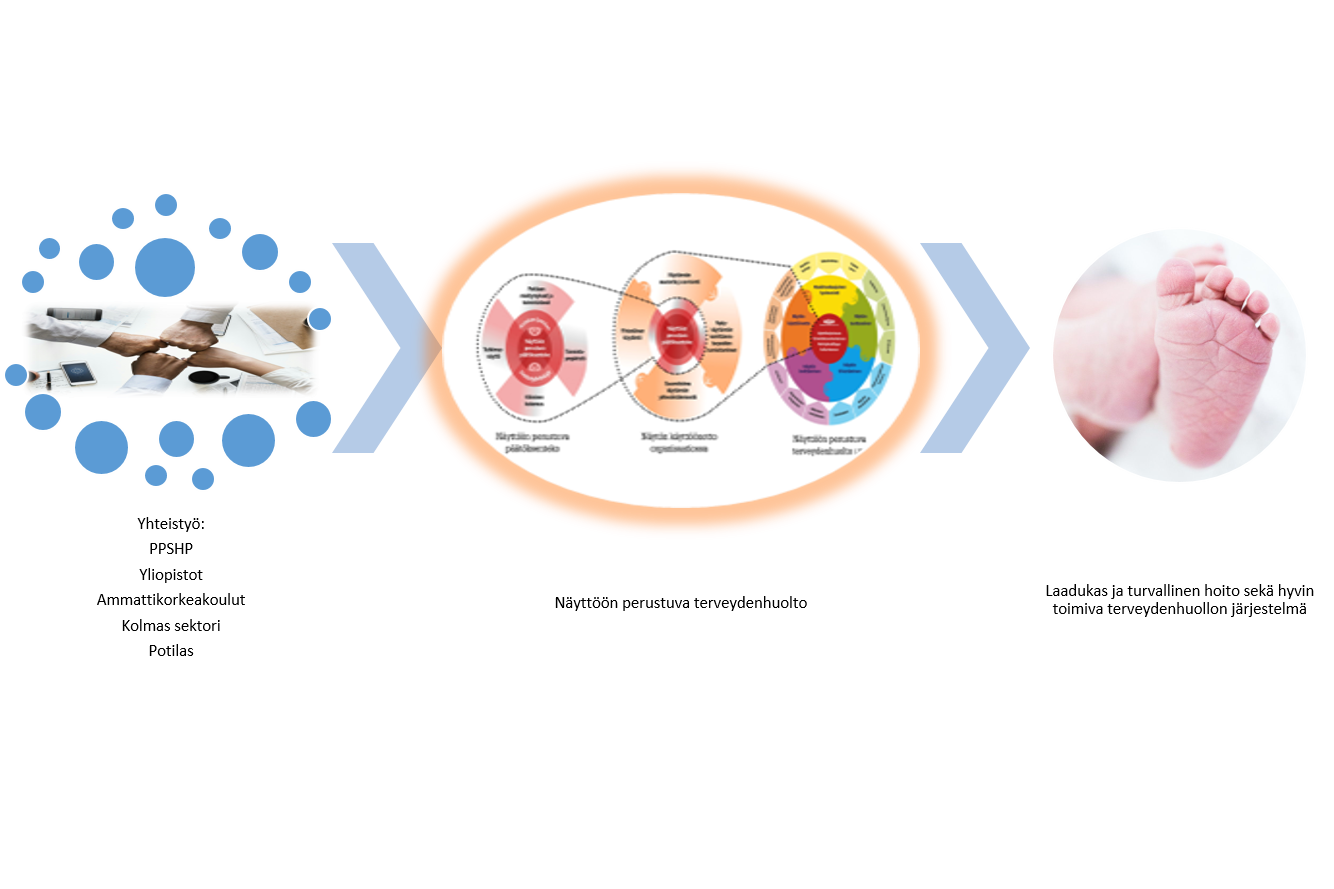 Kuva 1. PPSHP:n hoitotyön tutkimuksen visio ja tavoitteetHoitotieteellinen ja terveyshallintotieteellisen tutkimuksen tavoitteena on tuottaa tietoa, jonka avulla voidaan kehittää potilaiden hoidon laatua ja turvallisuutta. Tutkimusta ohjaavat seuraavat periaatteet:Tutkimustulosten avulla kehitetään potilaiden hoidon laatua ja palvelujärjestelmän toimivuutta.Tutkimustoiminta pohjautuu työelämälähtöisiin kehittämistarpeisiin ja -hankkeisiin.Tutkimuksesta vastaa hallintoylihoitaja yhdessä hoitotyön hallinnon, hoitotieteen ja terveyshallintotieteen professoreiden sekä senioritutkijoiden kanssa.Tutkimus kootaan yhtenäisiin hankkeisiin, jotka yhdistävät osahankkeita isommiksi kokonaisuuksiksi.Henkilöstön osallistumista tutkimukseen tuetaan huolehtimalla resursseista ja tutkimuksellisten valmiuksien kehittämisestä ja ylläpitämisestä.Hoitotyön tutkimusneuvoston tehtävänä on edistää näyttöön perustuvaa terveydenhuoltoa, kehittää hoitotyön toiminnan arviointia, yhtenäistää hoitotyön prosesseja sekä rakentaa verkostoja ja tukirakenteita.4. Tutkimuksen painopisteet ja tutkimusryhmätTutkimus perustuu sairaanhoitopiirin strategiaan, tutkimuspalveluiden toimintasuunnitelmaan, hoitotyön painopistealueisiin (hoitotyön painopistealueet) ja tutkimuksellisiin tarpeisiin sekä Oulun yliopiston hoitotieteen ja terveyshallintotieteen tutkimusyksikön yhteistyöhankkeisiin. Toimialueilla laaditaan vuosittain hoitotyön toimintasuunnitelman, joka pohjautuu sairaanhoitopiirin strategiaan ja hoitotyön painopistealueisiin. Yksiköiden hoitotyötä kehitetään yhteistyössä Oulun yliopiston hoitotieteen ja terveyshallintotieteen tutkimusyksikön kanssa, jolloin yhteisissä tutkimus- ja kehittämishankkeissa voidaan yhdistää tieteellisyys ja hoitotyön käytännön tarpeet. Tulevaisuudessa tutkimus- ja kehittämishankkeissa pyritään näyttöön perustuvan terveydenhuollon edistämiseen.Oulun yliopiston hoitotieteen ja terveyshallintotieteen ja PPSHP:n tutkimusyhteistyön painopistealueita ovat näyttöön perustuva digitaalinen terveydenhuolto, yksilöiden ja perheiden hoitotyö, ikääntyneiden kuntoutumista edistävä hoitotyö, potilaiden ohjaus ja omahoitoon ja terveellisiin elintapoihin sitoutuminen, digitaalinen hyvinvointi,  terveysalan koulutus ja osaaminen sekä johtaminen sosiaali- ja terveysalalla.   5. Tutkimuksen toteuttaminen5.1. Tutkimustoiminnan organisointiHallintoylihoitaja johtaa sairaanhoitopiirin hoitotyöhön liittyvää tutkimustoimintaa sekä vastaa sen kehittämisestä.  Hoitotyöhön liittyvä tutkimustoiminnan kehittäminen ja koordinointi on keskitetty arviointiylihoitajalle. Hän toimii yhteistyössä hallintoylihoitajan, hoitotyön hallinnon, hoitotieteen professorin (sivuvirkainen ylihoitaja) ja toimialueiden kanssa sekä toimii hoitotyön tutkimusneuvoston puheenjohtajana.  Hoitotieteen professori toimii ylihoitajan sivuvirassa kehittäen ja linjaten sairaanhoitopiirin hoitotieteellistä tutkimustoimintaa. Kliinisen hoitotieteen asiantuntija ja hoitotyön johtajat vastaavat ja seuraavat tutkimus- ja kehittämishankkeiden toteutumista omilla alueillaan.Hoitotyön tutkimusneuvoston tehtävänä on tutkimus- ja kehittämistoiminnan edistäminen ja prosessien yhtenäistäminen sairaanhoitopiirin eri tulosalueilla sekä tutkimusyhteistyö Oulun yliopiston, Oulun ammattikorkeakoulun ja Oulun kaupungin toimijoiden kanssa. Tutkimus- ja kehittämistoiminnan edistämiseksi ja tulosten hyödynnettävyyden parantamiseksi on toimialueille perustettu omia hoitotyön tutkimus- ja kehittämisryhmiä. Tutkimustoiminta (ppshp.fi)Hoitotieteen ja terveyshallintotieteen tutkimusryhmät kuuluvat Medical Research Center Ouluun (MRC Oulu). MRC Oulu on Pohjois-Pohjanmaan sairaanhoitopiirin ja Oulun yliopiston strateginen yhteistyöorganisaatio, joka edistää korkeatasoisen, kliinisen tutkimuksen tekemistä ja alan kansainvälistymistä sekä tehostaa tutkimuksen hyödyntämistä ja uusien teknologioiden käyttöönottoa sairaanhoitopiirin ja yliopiston toiminta-alueella. MRC Oulu tarjoaa tutkimusympäristön ja koulutusta kaikille alueen toimijoille MRC Oulu tarjoaa monitieteellisen tutkimusympäristön ja siinä on jäsenenä useita tutkimusryhmiä Oulun yliopistosta, Oulun Yliopistollisesta sairaalasta ja OYS:n erityisvastuualueelta. Hoitotieteen ja terveyshallintotieteen tutkimusryhmät kuuluvat osaksi MRC Oulua. 5.2. Tutkimuslupamenettely Pohjois-Pohjanmaan sairaanhoitopiirissä kaikki tutkimustoiminta on luvanvaraista rahoituslähteestä riippumatta. Sairaanhoitopiiriin tutkimus-palveluyksikkö tarjoaa tutkimukseen liittyviä hallinnointi-, neuvonta- ja koulutuspalveluja tutkijoille, tutkimusryhmille, tutkimusten toimeksiantajille ja muille Oulun yliopistollisen sairaalan erityisvastuualueella tutkimuksien parissa työskenteleville henkilöille. Ohjeet tutkimuslupamenettelyyn ja eettisen toimikunnan ohjeet löytyvät sairaanhoitopiirin internetsivustolta Tutkijoille–osiosta. PPSHP:n tutkimuslupakaytannot 5.3. Yhteistyötahot PPSHP tekee tiivistä yhteistyötä alueen sosiaali- ja terveydenhuollon oppilaitosten kanssa. Opiskelijoiden opinnäytetöitä pyritään liittämään osaksi tutkimusyhteistyötä yliopiston ja PPSHP:n työelämälähtöisten hankkeiden kanssa. PPSHP tarjoaa opiskelijoille oppimis- ja tutkimusympäristön, jossa alan ammattilaiset ovat osa tutkimus- ja kehittämisyhteisöä. Tätä toimintaa tukee osaltaan PPSHP:n opetusneuvosto, joka koostuu OYS:n ja koulutusorganisaatioiden edustajista. Opetusneuvosto toimii sairaalassa ja uudistuvissa rakenteissa hoitotyön johdon tukena opetuksen ja koulutuksen toimeenpanossa mm. arvioiden osaamisen kehittämistarpeita ja toteutusmahdollisuuksia.Hoitotyön Tutkimussäätiö toimii kansallisena tutkimusnäytön välittäjänä hoitotyössä toimiville. Säätiö kokoaa, arvioi ja tiivistää tutkimusnäyttöä käytäntöön sovellettavaan muotoon. Hoitotyön Tutkimussäätiö toimii Joanna Briggs Institituutin Suomen yhteistyökeskuksen isäntäorganisaationa.  Oulun yliopistollinen sairaala on JBI -keskuksen yhteistyökumppani. JBI:n hallinnollisesti itsenäisten yhteistyökeskusten toiminta liittyy näyttöön perustuvan toiminnan edistämiseen. Toiminta sisältää koulutusta, järjestelmällisten kirjallisuuskatsausten tuottamista, hyvistä käytänteistä tiedottamista, näyttöön perustuvan toiminnan implementointia ja arviointia sekä tutkimusta. PPSHP:n ja Oulun yliopiston edustajat toimivat Suomen JBI-yhteistyökeskuksen asiantuntija (Core Staff) -jäseninä. Jäsenet osallistuvat järjestelmällisten katsauksien laadintaa ja niiden arviointiin. Lisäksi PPSHP:n ja Oulun yliopiston edustaja toimivat kouluttajina JBI:n järjestelmällisen katsauksen laadinnan koulutuksessa  (Comprehensive JBI Systematic Review Training Program), joka järjestetään kerran vuodessa.(http://www.hotus.fi/)6. Tutkimuksen tuki6.1 RahoitusSosiaali- ja terveysministeriö on jakanut valtion varoista yliopistosairaaloille vuosittain lääkärien koulutuksen ja terveystieteellisen tutkimuksen kustannuksiin ns. erityisvaltionosuutta (EVO). Terveydenhuoltolain mukaisesti erityisvaltionosuus tutkimusta varten korvautuu valtion tutkimusrahoituksella (VTR) vuoden. Yliopistotasoinen terveyden tutkimuksen rahoitus jaetaan hallinnollisten tulosalueiden sijaan suoraan tutkimusryhmille alueellisten tutkimustoimi-kuntien toimesta hakemusten pohjalta. Alueellinen tutkimustoimikunta jakaa VTR -rahat hakemusten perusteella tutkimushankkeille.  Valtion tutkimusrahoitus (ppshp.fi)Hoitotieteelliseen ja terveyshallintotieteelliseen tutkimukseen haetaan lisäksi ulkopuolista tutkimusrahoitusta muun muassa säätiöiltä (Säätiöiden ja rahastojen neuvottelukunta ry). Rahoituslähteistä löytyy tietoa kansallisesta tieteen, taiteen ja kulttuurin rahoitustietokannasta (Aurora). Aurora-tietokanta - Rahoitukset Aurora-tietokanta (aurora-tietokanta.fi)6.2 Näyttöön perustuvan terveydenhuollon edistäminenPPSHP:ssä näyttöön perustuvaa toimintaa tukemaan on luotu tukirakenne, joka koostuu hoitotyön tutkimusneuvostosta ja tulosalueiden tutkimus- ja kehittämistyöryhmistä. Hoitotyön tutkimusneuvostossa on jäseniä PPSHP:n kaikilta toimialueilta, Oulun yliopistosta ja ammattikorkeakoulusta sekä Oulun kaupungilta ja sen puheenjohtajana toimii arviointiylihoitaja.Tutkimusneuvoston tehtävänä on edistää hoitotyöhön liittyvää tutkimus- ja kehittämistoimintaayhtenäistää hoitotyöhön liittyviä tutkimus- ja kehittämisprosesseja PPSHP:n eri tulosalueilla suunnitella ja järjestää tutkimus- ja kehittämistoimintaan liittyvää koulutusta ja muuta toimintaa sairaanhoitopiirin hoito- ja terveyshallintotieteen tutkimusohjelman sekä hoitotyön painopistealueiden mukaisestiToimialueilla toimivissa hoitotyön tutkimus- ja kehittämistyöryhmissä on jäsenenä henkilöitä, joilla on mielenkiintoa ja halua toimia tutkimus- ja kehittämistehtävissä. Jäseninä on hoitotyöntekijöitä, opetuskoordinaattoreita, erikoissuunnittelijoita, esimiehiä ja ylihoitajia. Tutkimus- ja kehittämistyöryhmiä vetävät kliinisen hoitotyön asiantuntijat ja heidän tukena toimii arviointiylihoitaja.Tutkimus- ja kehittämistyöryhmät toimivat tulosalueilla yhteisenä foorumina hoitotyön tutkimus- ja kehittämisasioiden edistämisessä ja järjestävät mm. tutkimusklubeja alueellaan. PPSHP on mukana hoitotyösensitiivistä laatua kehittävässä ja edistävässä kansallisessa verkostossa (Hoiverke). Verkoston tavoitteena on kerätä kansallista hoitotyösensitiivistä laatutietoa kansallisen vertailun mahdollistavilla mittareilla ja menetelmillä.6.3 TyökalujaHoitotieteen ja terveyshallintotieteen tutkijat ovat osa laajempaa tutkijayhteisöä, joten heillä on käytössä kaikki Oulun yliopiston tarjoamat palvelut tutkijoille, mm. informaatikon apu. Tutkijoilla on käytössään PPSHP:n työasemien kautta pääsy Oulun yliopiston tietokantoihin.PPSHP:n on Joanna Brigss Instituten (JBI) yhteistyöjäsen. Käytössämme on JBI:n työkalut, joiden avulla voidaan edistää näyttöön perustuvaa toimintaa etsimällä tutkimusnäyttöä toiminnan tueksi, arvioimalla näytön astetta, implementoimalla tutkimustuloksia käytäntöön sekä arvioimalla tutkimustulosten perusteella kehitettyä toimintaa. JBI kirjasto on osa OVID tietokantaa ja sisältää monia julkaisutyyppejä.PPSHP:ssä järjestetään vuosittain työkaluja tutkimus- ja kehittämistoimintaan. Koulutus toteutetaan yhteistyössä Oulun yliopiston kanssa. Koulutuksen aikana toteutetaan työelämässä tunnistetun haasteen kehittämistehtävä ja näitä valmiita toteutuksia esitellään koulutuskokonaisuuden päättävässä seminaaripäivässä. 7. Tutkimustiedon implementointi käytäntöönHoitotieteen ja terveyshallintotieteen tutkimusryhmien tavoitteiden mukaisesti tutkittu tieto tuodaan käyttöön potilashoidon laadun ja palvelujärjestelmän toimivuuden parantamiseksi. Tutkimustyöryhmät julkaisevat tutkimuksensa pääsääntöisesti kansainvälisissä, korkeatasoisissa tieteellisissä julkaisuissa ja konferensseissa. Lisäksi niitä esitellään kansallisissa tieteellisissä ja muissa julkaisuissa, konferensseissa ja erilaisissa tapahtumissa. Tutkimuksia esitellään myös PPSHP:ssä ja yhteistyöorganisaatioiden tapahtumissa.  Hoitotyön johtajat vastaavat alueillaan hoitotyön kehittämisestä, tiedon tarpeen määrittelyssä ja näytön levittämisessä ja implementoinnissa. Tutkijat, hoitotyön tutkimusneuvosto ja tutkimus- ja kehittämistyöryhmät ovat työelämän käytettävissä toiminnan kehittämisessä. Uutta tietoa tuodaan käytäntöön erilaisten hankkeiden ja pilotointien avulla. Tutkitun tiedon perusteella linjataan toimintaa, laaditaan toimintaohjeita ja protokollia potilashoidon ja toiminnan laadun parantamiseksi. Kliinisen hoitotieteen asiantuntija ja kliinisen hoitotyön asiantuntijat toimivat keskeisessä roolissa näyttöön perustuvan terveydenhuollon implementoinnissa.8. ArviointiTutkimuksessa pyritään tutkimuksen korkeaan menetelmälliseen ja kliiniseen vaikuttavuuteen. Tutkimus perustuu tieteellisiin lähtökohtiin, tuottaa sekä luotettavaa että vaikuttavaa tietoa ja johtaa hoidon laatua ja palvelujärjestelmää parantaviin interventioihin. Tutkimuksen tulokset julkaistaan korkeatasoisissa tieteellisissä julkaisuissa. PPSHP:ssä pyritään lisäämään sairaanhoitopiirissä tehtävän hoitotieteen ja terveyshallintotieteen väitös- ja post doc tutkimusten määrää.